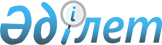 "Қазақстан Республикасының Бірыңғай бюджеттік сыныптамасының кейбір мәселелері туралы" Қазақстан Республикасы Экономика және бюджеттік жоспарлау министрінің 2013 жылғы 13 наурыздағы № 71 бұйрығына өзгерістер мен толықтырулар енгізу туралы
					
			Күшін жойған
			
			
		
					Қазақстан Республикасы Экономика және бюджеттік жоспарлау министрінің 2013 жылғы 11 маусымдағы № 185 бұйрығы. Қазақстан Республикасының Әділет министрлігінде 2013 жылы 20 маусымда 8514 тіркелді. Күші жойылды - Қазақстан Республикасы Қаржы министрінің 2014 жылғы 18 қыркүйектегі № 403 бұйрығымен.      Ескерту. Күші жойылды - ҚР Қаржы министрінің 2014.09.18 № 403 бұйрығымен.      БҰЙЫРАМЫН:



      1. «Қазақстан Республикасының Бірыңғай бюджеттік сыныптамасының кейбір мәселелері» туралы Қазақстан Республикасы Экономика және бюджеттік жоспарлау министрінің 2013 жылғы 13 наурыздағы № 71 бұйрығына (Нормативтік құқықтық актілерді мемлекеттік тіркеу тізілімінде № 8397 болып тіркелген) мынадай өзгерістер мен толықтырулар енгізілсін:



      көрсетілген бұйрықпен бекітілген Қазақстан Республикасының Бірыңғай бюджеттік сыныптамасына: 



      бюджет түсімдерінің сыныптамасында:

      1 «Салықтық түсімдер» санатында:



      05 «Тауарларға, жұмыстарға және қызметтерге салынатын iшкi салықтар» сыныбында:



      4 «Кәсiпкерлiк және кәсiби қызметтi жүргiзгенi үшiн алынатын алымдар» ішкі сыныбында:



      19 «Республикалық маңызы бар ортақ пайдаланудағы автомобиль жолдарының бөлінген белдеуінде сыртқы (көрнекі) жарнаманы орналастырғаны үшін төлем» ерекшелігі мынадай редакцияда жазылсын:



      «19 Сыртқы (көрнекі) жарнаманы аудандық маңызы бар қалалар, ауылдар, кенттер, ауылдық округтер аумақтары арқылы өтетін республикалық маңызы бар жалпыға ортақ пайдаланылатын автомобиль жолдарының бөлiнген белдеуiндегі жарнаманы тұрақты орналастыру объектілерінде орналастырғаны үшін төлемақыны қоспағанда, сыртқы (көрнекi) жарнаманы республикалық маңызы бар жалпыға ортақ пайдаланылатын автомобиль жолдарының бөлiнген белдеуiндегі жарнаманы тұрақты орналастыру объектілерінде орналастырғаны үшiн төлемақы»;



      20 «Жергілікті маңызы бар және елді мекендердегі жалпы пайдаланудағы автомобиль жолдарының бөлу жолағында сыртқы (көрнекі) жарнамаларды орналастырғаны үшін алынатын төлем» ерекшелігі мынадай редакцияда жазылсын:



      «20 Сыртқы (көрнекі) жарнаманы аудандық маңызы бар қалалар, ауылдар, кенттер, ауылдық округтер аумақтары арқылы өтетін облыстық маңызы бар жалпыға ортақ пайдаланылатын автомобиль жолдарының бөлiнген белдеуiндегі жарнаманы тұрақты орналастыру объектілерінде орналастырғаны үшін төлемақыны қоспағанда, сыртқы (көрнекi) жарнаманы облыстық маңызы бар жалпыға ортақ пайдаланылатын автомобиль жолдарының бөлiнген белдеуiндегі жарнаманы тұрақты орналастыру объектілерінде орналастырғаны үшiн төлемақы»;



      мынадай мазмұндағы 24 және 25 ерекшеліктермен толықтырылсын:



      «24 Сыртқы (көрнекі) жарнаманы республикалық маңызы бар қалалардағы, астанадағы үй-жайлардан тыс ашық кеңістікте және республикалық маңызы бар қалаларда, астанада тіркелген көлік құралдарында орналастырғаны үшін төлемақы



      25 Сыртқы (көрнекі) жарнаманы аудандық маңызы бар жалпыға ортақ пайдаланылатын автомобиль жолдарының бөлінген белдеуіндегі, аудандық маңызы бар қаладағы, ауылдағы, кенттегі үй-жайлардан тыс ашық кеңістіктегі жарнаманы тұрақты орналастыру объектілерінде және ауданда тіркелген көлік құралдарында орналастырғаны үшін төлемақыны қоспағанда, сыртқы (көрнекі) жарнаманы облыстық маңызы бар қаладағы үй-жайлардан тыс ашық кеңістікте және облыстық маңызы бар қалада тіркелген көлік құралдарында орналастырғаны үшін төлемақы»;



      2 «Салықтық емес түсiмдер» санатында:



      01 «Мемлекеттік меншіктен түсетін кірістер» сыныбында:



      5 «Мемлекет меншігіндегі мүлікті жалға беруден түсетін кірістер» ішкі сыныбында:



      04 «Коммуналдық меншіктегі мүлікті жалдаудан түсетін кірістер» ерекшелігі мынадай редакцияда жазылсын:



      «04 Облыстың коммуналдық меншігіндегі мүлікті жалға беруден түсетін кірістер»;



      05 «Коммуналдық меншіктегі тұрғын үй қорынан үйлердi жалдаудан түсетін кірістер» ерекшелігі мынадай редакцияда жазылсын:



      «05 Облыстың коммуналдық меншігіндегі тұрғын үй қорынан үйлердi жалға беруден түсетін кірістер»;



      мынадай мазмұндағы 06, 07, 08 және 09 ерекшеліктермен толықтырылсын:



      «06 Республикалық маңызы бар қаланың, астананың коммуналдық меншігіндегі мүлікті жалға беруден түсетін кірістер



      07 Республикалық маңызы бар қаланың, астананың коммуналдық меншігіндегі тұрғын үй қорынан үйлердi жалға беруден түсетін кірістер



      08 Аудандық маңызы бар қала, ауыл, кент, ауылдық округ әкімдерінің басқаруындағы мемлекеттік мүлікті жалға беруден түсетін кірістерді қоспағанда ауданның (облыстық маңызы бар қаланың) коммуналдық меншігіндегі мүлікті жалға беруден түсетін кірістер



      09 Аудандық маңызы бар қала, ауыл, кент, ауылдық округ әкімдерінің басқаруындағы мемлекеттік мүлікті жалға беруден түсетін кірістерді қоспағанда ауданның (облыстық маңызы бар қаланың) коммуналдық меншігіндегі тұрғын үй қорынан үйлердi жалға беруден түсетін кірістер»;



      04 «Мемлекеттік бюджеттен қаржыландырылатын, сондай-ақ Қазақстан Республикасы Ұлттық Банкінің бюджетінен (шығыстар сметасынан) ұсталатын және қаржыландырылатын мемлекеттік мекемелер салатын айыппұлдар, өсімпұлдар, санкциялар, өндіріп алулар» сыныбында:



      1 «Мұнай секторы ұйымдарынан түсетін түсімдерді қоспағанда, мемлекеттік бюджеттен қаржыландырылатын, сондай-ақ Қазақстан Республикасы Ұлттық Банкінің бюджетінен (шығыстар сметасынан) ұсталатын және қаржыландырылатын мемлекеттік мекемелер салатын айыппұлдар, өсімпұлдар, санкциялар, өндіріп алулар» ішкі сыныбында:



      05 «Жергілікті бюджеттен қаржыландыратын мемлекеттік мекемелер салатын әкімшілік айыппұлдар, өсімпұлдар, санкциялар, өндіріп алулар» ерекшелігі мынадай редакцияда жазылсын:



      «05 Облыстық бюджеттен қаржыландыратын мемлекеттік мекемелер салатын әкімшілік айыппұлдар, өсімпұлдар, санкциялар, өндіріп алулар»;



      мынадай мазмұндағы 53 және 54 ерекшеліктермен толықтырылсын:



      «53 Республикалық маңызы бар қаланың, астананың бюджеттерінен қаржыландыратын мемлекеттік мекемелер салатын әкімшілік айыппұлдар, өсімпұлдар, санкциялар, өндіріп алулар



      54 Аудандық маңызы бар қала, ауыл, кент, ауылдық округ әкімдері салатын әкімшілік айыппұлдар, өсімпұлдар, санкциялар, өндіріп алуларды қоспағанда ауданның (облыстық маңызы бар қаланың) бюджетінен қаржыландыратын мемлекеттік мекемелер салатын әкімшілік айыппұлдар, өсімпұлдар, санкциялар, өндіріп алулар»;



      бюджет шығыстарының функционалдық сыныптамасында:



      01 «Жалпы сипаттағы мемлекеттiк қызметтер» функционалдық тобында:



      1 «Мемлекеттiк басқарудың жалпы функцияларын орындайтын өкiлдi, атқарушы және басқа органдар» функционалдық кіші тобында:



      120 «Облыс әкімінің аппараты» бюджеттік бағдарламалар әкімшісі бойынша:



      мынадай мазмұндағы 009 бюджеттік бағдарламасымен толықтырылсын:



      «009 Аудандық маңызы бар қалалардың, ауылдардың, кенттердің, ауылдық округтердің әкімдерін сайлауды қамтамасыз ету және өткізу».



      2. Бюджеттік жоспарлау және болжамдау департаменті (Т.М. Савельева) осы бұйрықтың Қазақстан Республикасы Әдiлет министрлiгiнде мемлекеттiк тiркелуiн және оның ресми бұқаралық ақпарат құралдарында ресми жариялануын қамтамасыз етсін.



      3. Осы бұйрық мемлекеттік тіркелген күннен бастап қолданысқа енгізіледі және ресми жариялануға жатады.      Министр                                    Е. Досаев 
					© 2012. Қазақстан Республикасы Әділет министрлігінің «Қазақстан Республикасының Заңнама және құқықтық ақпарат институты» ШЖҚ РМК
				